Name: ___________________________________________     Period: __________ Number: _________4.1a Notes – Identifying FunctionsRelation: _________________________________________________________________________________ _________________________________________________________________________________________Function: __________________________________________________________________________________________________________________________________________________________________________EX #1: I got a text from a number I don’t know.  I ask my friend to type it in their phone.  When they type in the number, a person’s name shows up.Ex #3:Ex #4:EX #5:  
EX #6: Draw your teacher’s graph and table.  If it’s a function, put “YES.” If it’s not a function, put “NO” and explain why.Function? __________________________Input:_____________________________Output:____________________________EX #2:Function? ________________________________Why? ____________________________________Input:____________________________________Output:___________________________________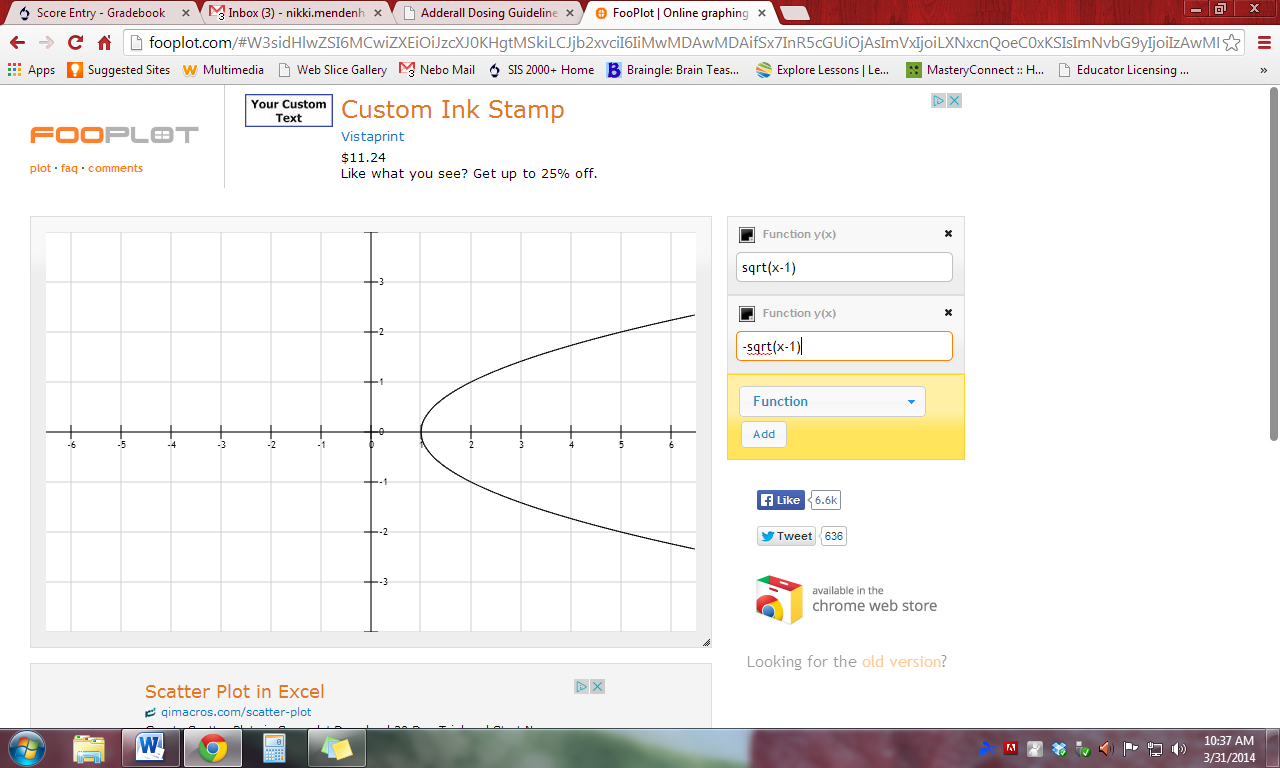 Function? ______________________________Why? _________________________________ _______________________________________Input:__________________________________Output:________________________________Function? ________________________________Why? ___________________________________________________________________________Input:____________________________________Output:__________________________________Function? ________________________________Why? ___________________________________________________________________________Input:____________________________________Output:__________________________________